Homework #2.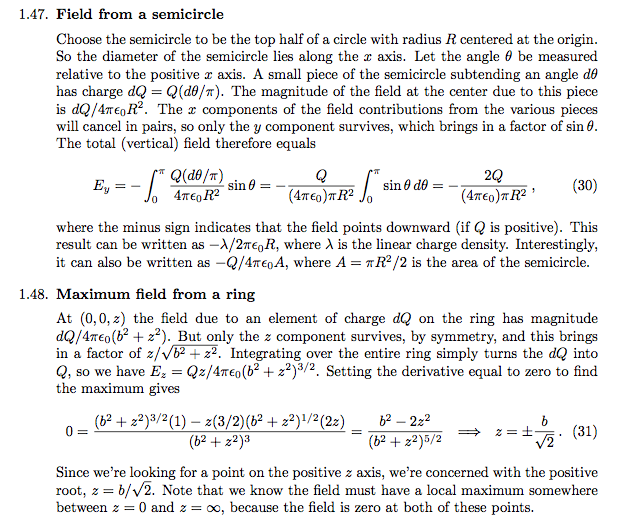 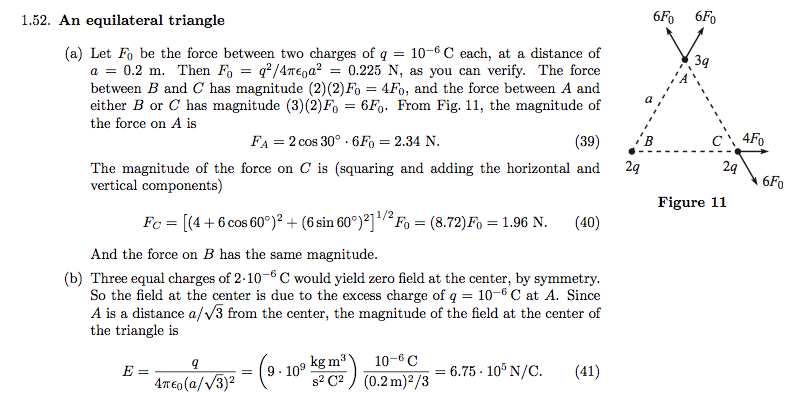 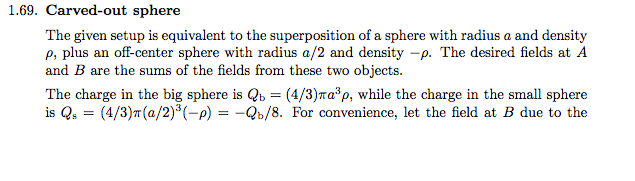 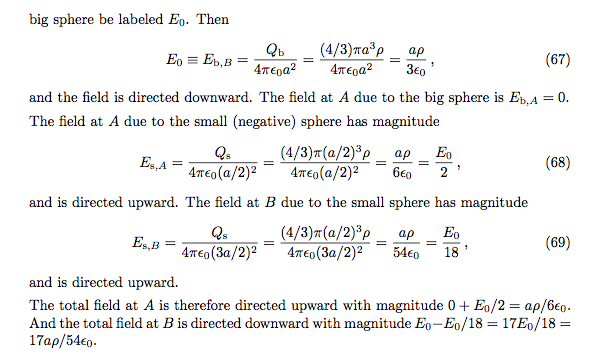 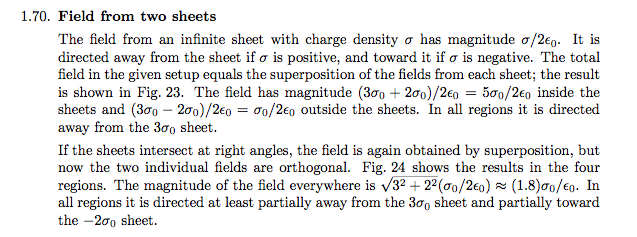 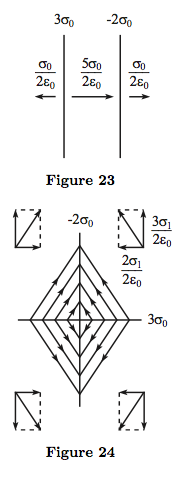 